   STONHAM PARVA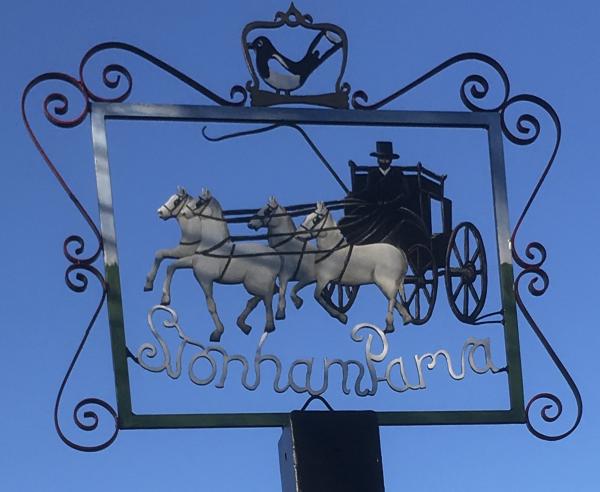 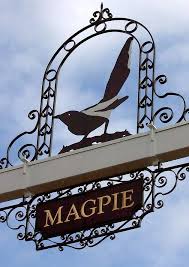     		    PARISH COUNCILParish Council meeting to be held in the Baptist Chapel at 7.30pm on Monday 21st February 2022 for the purpose of transacting the following business.  Filming, photography, recording or reporting of the meeting is permitted   	         				 16th February 2022PUBLIC PARTICIPATION – Should any Parishioner wish to speak on any item on the agenda, please be available by 7.30pm A G E N D AApologiesTo receive Councillor’s Declarations of Interest in any item on the agendaTo receive any dispensationsTo confirm & sign minutes of the Parish Council meeting 17th January 2022Jubilee EventCovid-19Reportsa) County Councillor - Matthew Hicksb) District Councillor - Mrs Suzie Morleyc) Footpathsd) Cemetery e) Play Area – Inspection Reportf) Neighbourhood Watchg) Tree Warden h) SALC 
Communication – Survey ResultsPlanning Applications Roads/Road Safety Training/ConferencesGovernance – Constitution, Safeguarding Policy Finance – Report for January, Internal Control Oct – Dec, Vertas contractFundraisingMagpie SignPlaying Field PurchaseCorrespondenceReview of actions not otherwise covered aboveDate of next Meeting – 21st March 2022Close of Meeting